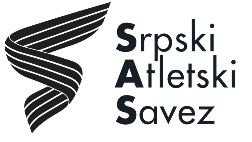 RUČNO MERENJE VREMENAZAPISNIKR.BR.ŠTOPERICA 1ŠTOPERICA 2ŠTOPERICA 3REZULTATSTARTNIBROJR.BR.SUDIJA:SUDIJA:SUDIJA:REZULTATSTARTNIBROJ1234567891011121314151617181920POTPIS:POTPIS:POTPIS:GLAVNI SUDIJA/ŠEF SUDIJA/ŠEF MERILACA VREMENA:GLAVNI SUDIJA/ŠEF SUDIJA/ŠEF MERILACA VREMENA:POTPIS:POTPIS: